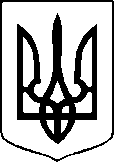 УкраїначЕРНІВЕЦЬКА ОБЛАСНА РАДАХIV сесія VIII скликанняРІШЕННЯ № 181-14/2322 грудня 2023 р.                                                        		м. ЧернівціВідповідно до частини 1 статті 43 Закону України "Про місцеве самоврядування в Україні", враховуючи висновок постійної комісії обласної ради з питань управління об’єктами спільної власності територіальних громад сіл, селищ, міст області від 22.12.2023, обласна рада ВИРІШИЛА:Передати з балансу комунальної медичної установи "Обласне бюро судово-медичної експертизи" в оперативне управління та на баланс обласного комунального підприємства "Центр комунального майна" будівлю літ А, площею 179,1 кв.м, інвентарний номер 101310003, балансовою вартістю 122102,00 грн із нарахованим зносом 88590,92 грн за адресою:         вул. Еріха Кольбенгаєра (Мусоргського), 9 у м. Чернівці.Доручити голові Чернівецької обласної ради створити комісію з передачі нерухомого майна з балансу КМУ "Обласне бюро судово-медичної експертизи" в оперативне управління і на баланс ОКП "Центр комунального майна"Контроль за виконанням цього рішення покласти на першого заступника голови обласної ради Миколу ГУЙТОРА та постійну комісію обласної ради з питань управління об’єктами спільної власності територіальних громад сіл, селищ, міст області (Юрій ЛЕСЮК). Голова обласної ради							Олексій БОЙКОПро передачу окремого нерухомого майна за адресою: вул. Еріха Кольбенгаєра (Мусоргського), 9 у м. Чернівці